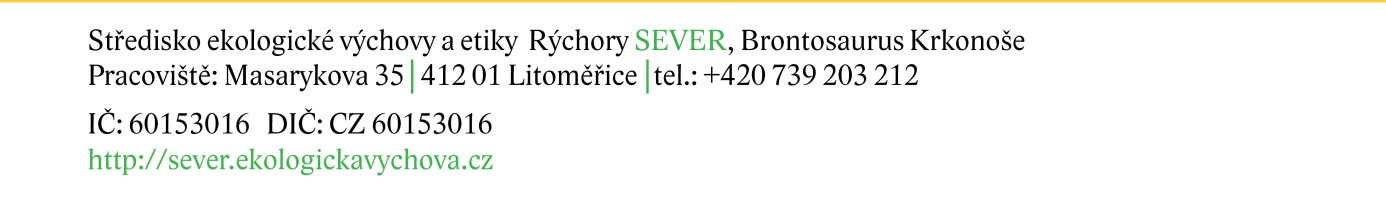 Zejména pro mladé (ale nejen pro ně) je určen seminář na téma DOBROVOLNICTVÍ V LITOMĚŘICÍCHKdy : 14.4. od 15.00 do 17.00 hodin Kde : Středisko ekologické výchovy SEVER, Masarykova 30 (naproti finančnímu úřadu), budova ZŠ v areálu MŠ, první patro.Kdo přednáší : Veronika Vedejová, koordinátorka dobrovolníků Diecézní charita LitoměřiceCo se můžete dozvědět : Co je to dobrovolnická služba, které organizace v Litoměřicích pracují s dobrovolníky, co vám může dobrovolnictví přinést, výhody pro praxi a hledání budoucího zaměstnání, atp.Seminář je zdarma a pro účastníky je připraveno drobné občerstvení. V neformální atmosféře se můžete dozvědět spoustu zajímavých informací.Bližší informace Vám rádi sdělíme na tel: 776 022 050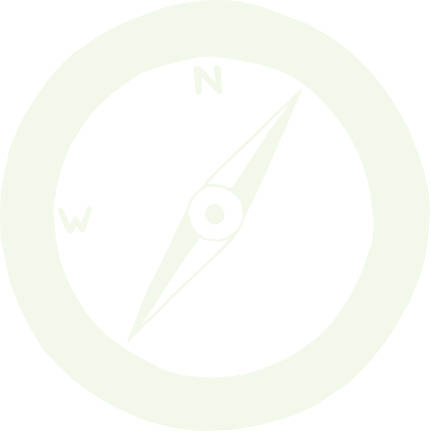 